         Friends of Huggins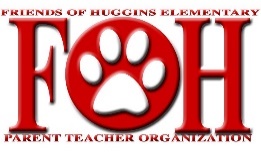                  Closed Meeting Minutes                October 2 2019Meeting Called to Order at 7:02 am, Held in cafeteria at Huggins ElementaryRoll Call: Quorum ReachedAttendees: President – Courtney WhitzelVice President – Dawn StephSecretary – Amy CarlsonCo-Treasurer – Cara HegerCo-Treasurer – Tara BoeningVIPS – Lindsey DukeCo-Fundraising – Jennifer VenghausCo-Fundraising – Angelle BegnaudCo-Fundraising – Amanda HermesCo-Historian – Lezlie ReevesCo-Historian – Kristen MannCo-Spirit – Courtney AbbottCo-Spirit – LauraLynn CrawfordCo-Spirit – Shelli BlazarField Trip Coordinator – Laura PeartRoom Mom Coordinator – Katie ScottCo-Hospitality – Kim ArriagaCo-Hospitality – Mandi LearyHandoutsMeeting AgendaMeeting MinutesMotion to approve the September 11th 2019 open meeting minutes by Laura Peart and seconded by Jennifer Venghaus, 9/11 minutes posted to FOH website on 10/2//19President UpdatesBylaw amendment needed to include 5th grade fund – FOH/custodian will be holder of 5th grade funds. Parents will keep their records, and the committee will report to our treasurers and submit quarterly. Motion to carry the 5th grade funds made by Jennifer Venghaus, and seconded by Laura Peart. All board members approved.Open FOH meeting and chat with principal next week – 10/8 at 5:30 pm, Wear FOH Board shirts. Picture Day 10/8 – sign-up for volunteers online. Second Grade Fitness night also 10/8 – 6-7 pm. Landscapers needed for flowerbeds in front of school - Vice President UpdatesSocial media - let Dawn know if you need anything posted FOH related. Last open meeting (9/11) minutes approved. Updated info about getting a new school sign: City of Fulshear has a sign ordinance that they are revising. Will take about 12-18 months for that to happen. We can wait for that, or we can submit a variance to get a new sign possibly sooner. Sign will cost approximately $9,000  based on designs we are looking at. DS asking Randolph Elementary (Katy ISD) if we can take a look at the variance they submitted to City of Fulshear before they applied for their new sign.Secretary UpdatesThank you cards with Huggins decal sent to all business sponsors & emails sent to all Bone sponsors (as purchased). Will post meeting minutes (once approved) on FOH website for viewing. Order paper for FOH to use for our copies, keep at school to use as neededField Trip UpdatesKindergarten going to Oil Ranch on October 18th Treasurer UpdatesCurrent bank balance approximately at $125,988.47Hospitality UpdatesTeacher Luncheon scheduled for October 11th – Nuggets to be donated by Chick-Fil-A (The Crossing at Katy Fulshear). Sign-Up Genius posted for parent donations as well. Custodial Appreciation week – this week – 2 full-time workers getting $20 gift & 2 part-time workers getting $10 giftVIPS UpdatesVolunteer sign-up for all school functions as posted on the FOH website and Facebook page. Chairs found for both Sonapalooza and Sweetheart Dance. Working on reserving facilities and AC for all FOH events for the year, also book DJ for all events. September volunteers of the month –Ashlea Brown and Brooke Bierle – given $20 gift – Hound Hustle. Volunteer sign-up created for Picture Day next week.Room Mom UpdatesOctober Room Mom meeting to be scheduled soon per Katie ScottSpirit Store UpdatesOld shirts donated to Faithful Kids are still pending pick-up. Keeping store inventory updated on website. All new bone sponsors’ bones have been purchased, most 2019-2020 bones have been hung in cafeteria. Help a Hound shirts are ready to be given to students once the sizes and numbers are finalized with Mrs. Evans. Spirit store dates for the year are as follows: October 19 (at Carnival) - approved, December 13, January 24, March 20, and May 28 – all pending approvalHistorian UpdatesReplayIt app will be the best way to share picture throughout the year, remind parents in an email once a quarter. Kinder and 5th grade class pictures tentatively scheduled for October 21st. Talk with room moms or set up sign-up for parents to use photography passes (in Office) to assist with picture taking at events for the school year. Fundraising UpdatesCarnival preparation on track – DJ, inflatables, snow cones, etc all booked and sponsor signs have been ordered. We will have Raising Cane’s as well as food supplied from church. We have lots of new games and are still in need of more volunteers – Sign-Up Genius already online. Pumpkin project being led by Somer Leader and Jamie Nevill – kids are painting the pumpkins Friday during their recesses (10/4). FOH board to wear Fall/Halloween shirts during Carnival.Adjourned at 8:44 AM – Motion by Dawn Steph, seconded by Jennifer Venghaus